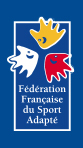                                      FICHE D’INSCRIPTION de L’ASSOCIATIONFICHE D’INSCRIPTION de L’ASSOCIATION 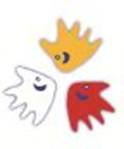 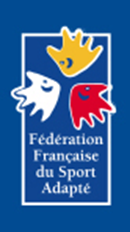 FICHE D’AUTORISATIONDégage de toute responsabilité les organisateurs en ce qui concerne l’argent ou objets de valeur (bijoux, téléphones, appareils photos…) que le participant aurait en sa possession pendant la durée de cette rencontre donne l’autorisation du  droit à l’image à l’organisateur  CDSA78Date et signature : Faire précéder la signature de la mention « Lu et approuvé »N° Affiliation :N° Affiliation :N° Affiliation :N° Affiliation :N° Affiliation :N° Affiliation :Nom de l’association :Nom de l’association :Nom de l’association :Nom de l’association :Personne à contacter :Tel :Personne à contacter :Tel :Personne à contacter :Tel :Personne à contacter :Tel :Tél. :Email OBLIGATOIRE :Tél. :Email OBLIGATOIRE :Tél. :Email OBLIGATOIRE :Tél. :Email OBLIGATOIRE :Tél. :Email OBLIGATOIRE :Tél. :Email OBLIGATOIRE :Adresse :Adresse :Adresse :Adresse :Code Postal – VilleCode Postal – VilleCode Postal – VilleCode Postal – VilleSPORTIFSSPORTIFSSPORTIFSSPORTIFSSPORTIFSSPORTIFSSPORTIFSSPORTIFSSPORTIFSSPORTIFSSPORTIFSSPORTIFSN° de licence FFSAN° de licence FFSANOM, Prénom NOM, Prénom NOM, Prénom NOM, Prénom NOM, Prénom Sexe Sexe Année de naissanceAnnée de naissanceAnnée de  pratiqueAnnée de  pratiqueDIVISIONAB ou BC ou CDDIVISIONAB ou BC ou CD